Dugaszoló összekötő idomrészekhez SVF80/200Csomagolási egység: 1 darabVálaszték: K
Termékszám: 0055.0569Gyártó: MAICO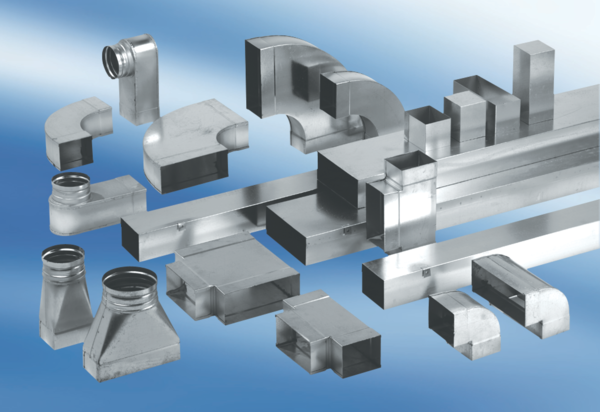 